English 621  SRSThe Multi-Genre StudyThis multi-genre study is a Reading and Viewing activity. It asks you to collect and evaluate several different types of text which deal with a topic of your choosing.Step One - Choose a Theme, Issue, or QuestionFor this project, you may choose any topic about which you have an interest. Some examples:A theme (ambition, courage, education, love, overcoming adversity, etc.)An issue (racism, gender equity, discrimination, pollution, addiction, poverty, etc.)A question (how are gender roles/socioeconomics represented in different texts? what is friendship? how does family shape who we are?)Step Two - Finding TextsYou must find a MINIMUM of four pieces of text related to your study. You must select at least one type of text from each of the categories listed below (up to two text may be ones we used/studied in class, but they do not have to be).Step Three - Responding to TextsThe next step of the multi-genre study is to respond to the texts you have collected. As you respond, be sure to answer the following questions for each of the sources you’ve selected.Explain why each piece was selected.Discuss your chosen theme/issue/question and how it is represented in each piece of text.How does the genre of each text impact the message (issue, theme, or question)?Make personal connections to each text and explain how those connections help you better understand your theme, issue, or question.What did you learn about your theme/issue/question from these texts?Be sure to submit your responses to these questions for each text you examine in your final project.Step Four - Citing Your TextsThe final step in this multi-genre study is to complete an MLA-style Works Cited list for each of the texts you have selected.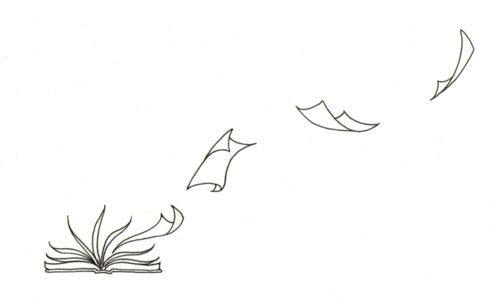 ProductThe manner in which you present your multi-genre study is up to you, though a website is preferable in this case. Understanding that accessing software may present problems in some cases, here are some other options:Traditional MLA PaperMultimedia Presentation (Google Slides, Prezi, PowerPoint, etc.)Website (using Google Sites, Blogger, Wordpress, Weebly, etc.)Remember, your study should include copies (and/or links) related to each piece of text you choose. Assessment for Multi-Genre Study (English 521)SCO4: Evaluate purpose, structure, and characteristics of a variety of increasingly complex texts.Several samples of multi-genre studies are available to view and deconstruct. Informational Texts newspaper article magazine article online article speech chapter in a book encyclopedia entry etc.Fictional Texts short story novel poem conversations  graphic novel or comic script etc.Visual Texts photograph painting sculpture advertisement photo essay other artwork etc.Multimedia Texts television show television news report song TED Talk video podcast etc.Categories and Criteria¼ ------------------------ 1¼ ------------------------ 1¼ ------------------------ 1¼ ------------------------ 11 ¼ ---------------------- 21 ¼ ---------------------- 21 ¼ ---------------------- 21 ¼ ---------------------- 22 ¼ --------------------- 32 ¼ --------------------- 32 ¼ --------------------- 32 ¼ --------------------- 33 ¼ --------------------- 43 ¼ --------------------- 43 ¼ --------------------- 43 ¼ --------------------- 4IssueThemeQuestionMakes ineffective or limited comments about the relevance of the issue/theme/question.Makes ineffective or limited comments about the relevance of the issue/theme/question.Makes ineffective or limited comments about the relevance of the issue/theme/question.Makes ineffective or limited comments about the relevance of the issue/theme/question.Makes simplistic comments about the relevance of the issue/theme/question.Makes simplistic comments about the relevance of the issue/theme/question.Makes simplistic comments about the relevance of the issue/theme/question.Makes simplistic comments about the relevance of the issue/theme/question.Makes effective comments about the relevance of the issue/theme/question.Makes effective comments about the relevance of the issue/theme/question.Makes effective comments about the relevance of the issue/theme/question.Makes effective comments about the relevance of the issue/theme/question.Makes insightful comments about the relevance of the issue/theme/question.Makes insightful comments about the relevance of the issue/theme/question.Makes insightful comments about the relevance of the issue/theme/question.Makes insightful comments about the relevance of the issue/theme/question.IssueThemeQuestionStructure/CharacteristicsMakes ineffective comments about the way the genre impacts the issue/theme/question.Makes ineffective comments about the way the genre impacts the issue/theme/question.Makes ineffective comments about the way the genre impacts the issue/theme/question.Makes ineffective comments about the way the genre impacts the issue/theme/question.Makes simplistic comments about the way the genre impacts the issue/theme/question.Makes simplistic comments about the way the genre impacts the issue/theme/question.Makes simplistic comments about the way the genre impacts the issue/theme/question.Makes simplistic comments about the way the genre impacts the issue/theme/question.Makes effective comments about the way the genre impacts the issue/theme/question.Makes effective comments about the way the genre impacts the issue/theme/question.Makes effective comments about the way the genre impacts the issue/theme/question.Makes effective comments about the way the genre impacts the issue/theme/question.Makes insightful comments about the way the genre impacts the issue/theme/question.Makes insightful comments about the way the genre impacts the issue/theme/question.Makes insightful comments about the way the genre impacts the issue/theme/question.Makes insightful comments about the way the genre impacts the issue/theme/question.Structure/CharacteristicsPersonal ConnectionsMakes limited personal connections to each text.May or may not explain why each piece of text was selected.Makes limited personal connections to each text.May or may not explain why each piece of text was selected.Makes limited personal connections to each text.May or may not explain why each piece of text was selected.Makes limited personal connections to each text.May or may not explain why each piece of text was selected.Makes simplistic personal connections to each text.Explains - in simple terms - why each piece was selected.Makes simplistic personal connections to each text.Explains - in simple terms - why each piece was selected.Makes simplistic personal connections to each text.Explains - in simple terms - why each piece was selected.Makes simplistic personal connections to each text.Explains - in simple terms - why each piece was selected.Makes thoughtful personal connections to each text.Convincingly explains why each piece was selected.Makes thoughtful personal connections to each text.Convincingly explains why each piece was selected.Makes thoughtful personal connections to each text.Convincingly explains why each piece was selected.Makes thoughtful personal connections to each text.Convincingly explains why each piece was selected.Makes profound personal connections to each text.Insightfully explains why each piece was selected.Makes profound personal connections to each text.Insightfully explains why each piece was selected.Makes profound personal connections to each text.Insightfully explains why each piece was selected.Makes profound personal connections to each text.Insightfully explains why each piece was selected.Personal ConnectionsSupportAttempts to support ideas with limited effectiveness.Attempts to support ideas with limited effectiveness.Attempts to support ideas with limited effectiveness.Attempts to support ideas with limited effectiveness.Supports ideas with basic evidence.Supports ideas with basic evidence.Supports ideas with basic evidence.Supports ideas with basic evidence.Effectively supports ideas with relevant evidence.Effectively supports ideas with relevant evidence.Effectively supports ideas with relevant evidence.Effectively supports ideas with relevant evidence.Insightfully supports ideas with significant and diverse evidence.Insightfully supports ideas with significant and diverse evidence.Insightfully supports ideas with significant and diverse evidence.Insightfully supports ideas with significant and diverse evidence.Support